PENINGKATAN KINERJA GURU DI SMK N 1 MIRI KABUPATEN SRAGENTESISDiajukan untuk Memenuhi Sebagian Persyaratan Memperoleh Gelar Magister Sains (M.Si)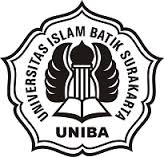 Oleh:RENI WULANDARI2020P20010PROGRAM STUDI MAGISTER ILMU MANAJEMENPROGRAM PASCA SARJANAUNIVERSITAS ISLAM BATIK SURAKARTA2021LEMBAR PENGESAHAN TESIS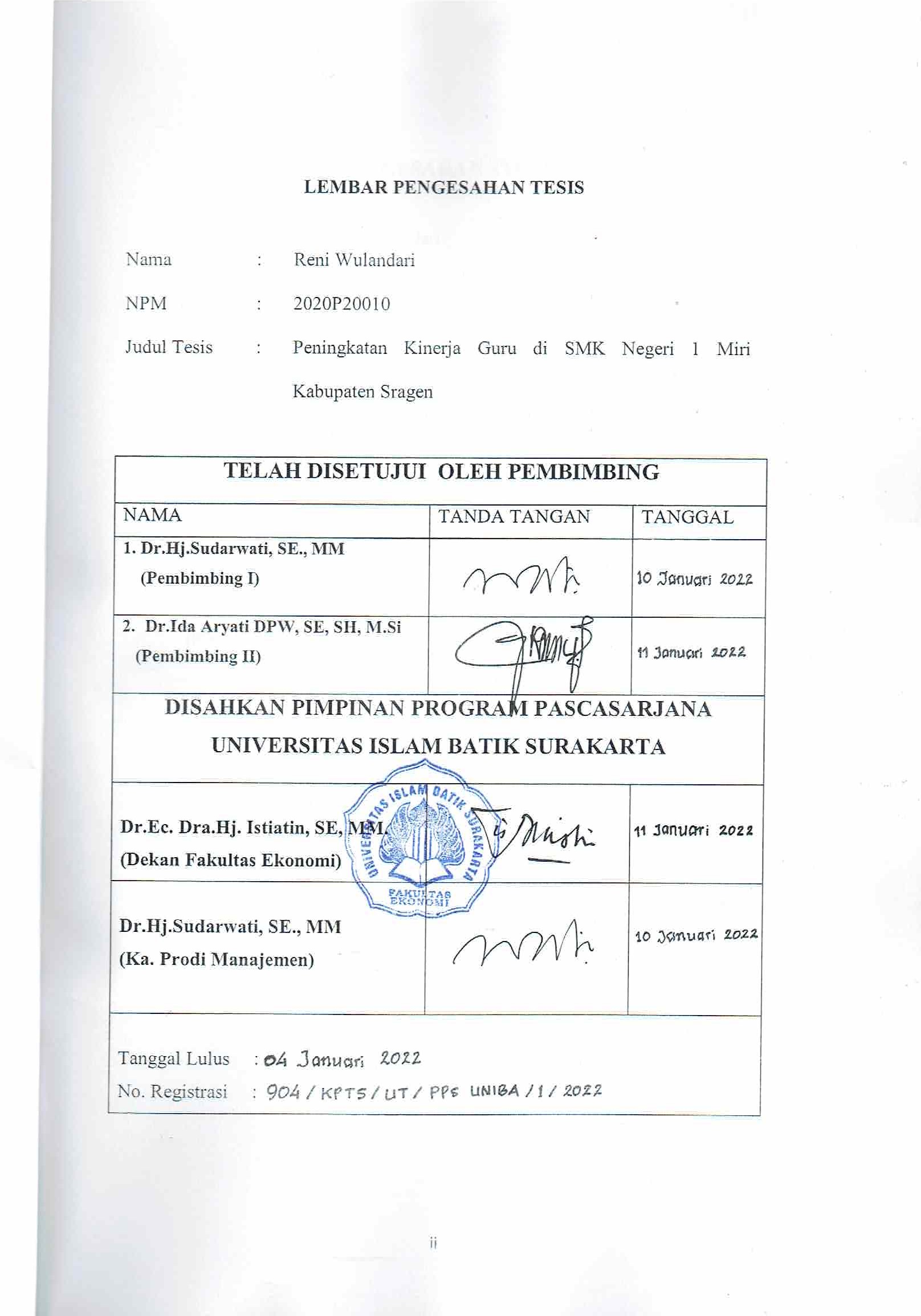 LEMBAR PENGESAHAN TIM PENGUJI TESIS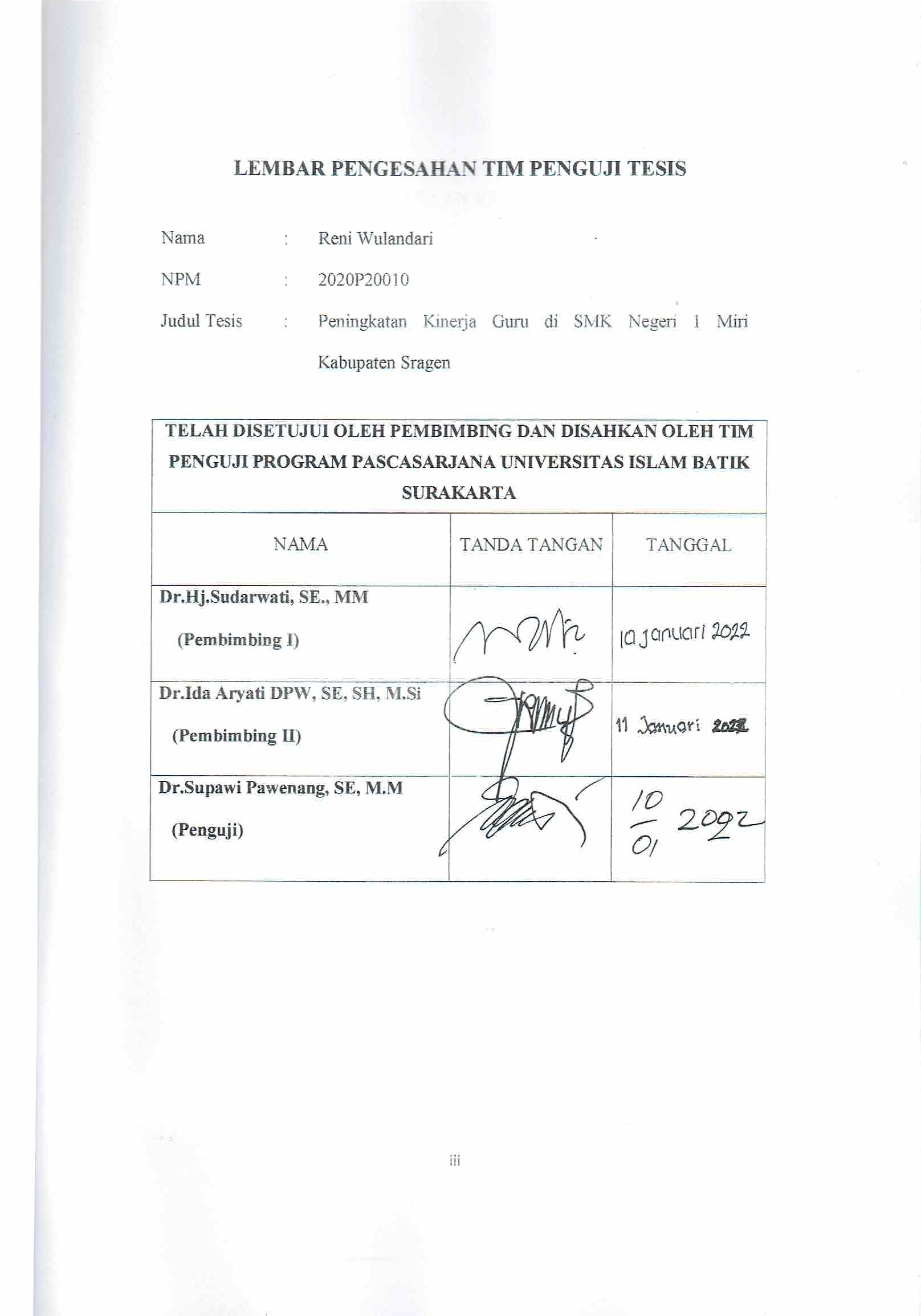 SURAT PERNYATAAN KEASLIAN TESISSaya yang bertanda tangan di bawah ini:Dengan ini saya menyatakan  bahwa tesis yang saya ajukan ini adalah hasil karya saya sendiri dan belum pernah diajukan untuk memperoleh gelar magister di suatu Perguruan Tinggi , dan sepanjang  pengetahuan saya tesis ini tidak terdapat karya atau pendapat yang pernah ditulis atau diterbitkan oleh orang lain kecuali yang diacu dalam naskah ini secara tertulis dan disebutkan dalam daftar pustaka.                                                                              Surakarta, Januari 2022                                                                                  Reni WulandariMOTTO“Bertaqwalah kepada Allah, maka Dia akan membimbingmu. Sesungguhnya Allah mengetahui segala sesuatu” ( Qs.Al Baqarah:282)“Boleh jadi kamu membenci sesuatu namun ia amat baik bagimu dan boleh jadi engkau mencintai sesuatu namun ia amat buruk bagimu, Allah Maha Mengetahui sedangkan kamu tidak mengetahui” ( Qs.Al Baqarah:216)Mari kita senantiasa selalu bersyukur dalam kondisi apapun, semakin kita  bersyukur Allah SWT akan menambah Nikmat-Nya.(Penulis)PERSEMBAHANIbu, Suami, dan Anak-anakku tercinta, terimakasih untuk doa dan dukungan yang selalu diberikan sampai tesis ini selesai.Saudara-saudaraku, terimakasih untuk doa yang selalu diberikan sampai tesis ini selesai.Teman- teman  angkatan 30 Program Pascasarjana Unversitas Islam Batik Surakarta telah berjuang bersama-sama.Teman- teman  SMK N I Miri terimakasih untuk doa  dan motivasi yang selalu diberikan sampai tesis ini selesai.KATA PENGANTARPuji syukur  Alhamdulillah  penulis panjatkan kehadirat Allah SWT yang telah melimpahkan segala rahmat, hidayah dan cinta kasihnya, sehingga penulis dapat menyelesaikan penelitian tesis ini. Tesis dengan judul “PENINGKATAN KINERJA GURU DI SMK N 1 MIRI KABUPATEN SRAGEN” ini disusun untuk memenuhi persyaratan mencapai derajat Magister Program Studi Manajemen Universitas Islam Batik Surakarta.Penulis menyadari bahwa penulisan ini tidak akan dapat terwujudtanpa bantuan dan bimbingan dari berbagai pihak. Dengan segala kerendahan dan ketulusan hati, penulis menghaturkan terimakasih yang sebesar-besarnyakepada pihak-pihak sebagai berikut : Dr. H. Amir Junaidi, SH., MH., selaku Rektor Universitas Islam Batik Surakarta yang telah berkenan memberikan kesempatan kepada penulis untuk menimba ilmu di Universitas Islam Batik Surakarta.Dr. Ec. Dra. Hj. Istiatin, SE., MM., selaku Dekan Fakultas Ekonomi Universitas Islam Batik Surakarta.Dr. Hj. Sudarwati, SE., MM.,  selaku  Kaprodi Magister Manajemen Universitas Islam Batik Surakarta dan selaku dosen pembimbing I yang telah memberikan masukan dan bimbingan dalam penelitian ini.Dr. Ida Aryati DPW,SE., SH., M.Si selaku dosen pembimbing II yang telah memberikan masukan dan bimbingan dalam penelitian ini.Seluruh Dosen Program Pascasarjana Universitas Islam Batik Surakarta yang telah memberi ilmu pengetahuan kepada penulis.Seluruh staf dan karyawan Program Pascasarjana  Universitas Islam Batik Surakarta yang telah memberikan bantuan administrasi kepada penulis.Bapak Ir.Taryono, M.T selaku Kepala SMK Negeri 1 Miri Sragen yang telah memberi ijin penelitian kepada penulis. Penulis menyadari penulisan tesis ini masih banyak kekurangan. Untuk itu saya berharap segala kritik dan saran yang membangun demi baiknya tesis ini. Semoga tesis ini bermanfaat bagi pembaca pada umumnya serta khusus bagi kami sendiri agar bisa menjadi motivasi untuk memperdalam ilmu di bangku perkuliahan serta dapat dimanfaatkan untuk pengembangan penelitian yang berikutnya.Surakarta,  Januari 2022							     Reni Wulandari	DAFTAR ISI	DAFTAR TABELDAFTAR GAMBARABSTRAKReni Wulandari (2020P20010):  PENINGKATAN KINERJA GURU DI SMK NEGERI 1 MIRI KABUPATEN  SRAGEN.Tesis, Surakarta: Program Studies Manajemen (S2/M. Si) Program Pascasarjana  Universitas Islam Batik, Oktober 2021. Tujuan dari penelitian ini adalah untuk: (1)  Mengetahui pengaruh secara bersama-sama supervisi, integritas, budaya organisasi , dan etos kerja terhadap kinerja guru di SMK Negeri 1 Miri  Kabupaten Sragen (2)  Mengetahui pengaruh supervisi terhadap kinerja guru di SMK Negeri 1 Miri  Kabupaten Sragen (3) Mengetahui pengaruh  integritas  terhadap kinerja guru di SMK Negeri 1 Miri  Kabupaten Sragen (4)  Mengetahui pengaruh  budaya organisasi terhadap kinerja guru di SMK Negeri 1 Miri  Kabupaten Sragen. (5)  Mengetahui pengaruh  etos kerja terhadap kinerja guru di SMK Negeri 1 Miri  Kabupaten Sragen	Penelitian dilakukan selama 3 bulan, mulai Juni – Agustus 2021 dengan mengambil lokasi di SMK Negeri 1 Miri Sragen. Populasi dalam penelitian ini sebanyak 90 guru, sedang sampel yang digunakan adalah jumlah populasi sebanyak 90 guru. Dalam penelitian ini data yang digunakan peneliti adalah (1) data primer, (2) data sekunder. Teknik pengumpulan data dilakukan melalui observasi, wawancara, dokumentasi, kuisioner, dan studi pustaka. Teknik pengolahan data dilakukan dengan menggunakan program SPSS untuk melakukan uji instrumen ( uji validitas dan uji reliabilitas), uji regresi linear, uji asumsi klasik (uji normalitas, uji heteroskedastisitas, dan uji multikolinieritas), uji determinasi (R2), uji hipotesis (uji F dan uji t).	Hasil penelitian ini berdasarkan (1) uji F di peroleh F hitung 21,427sedang F tabel 2,479, dengan demikian hipotesis 1 teruji kebenarannya (2) uji t pada variabel supervisi diperoleh t hitung 2,634, sedang t tabel 1,988, jadi hipotesis kedua teruji kebenarannya (3) uji t pada variabel integritas diperoleh t hitung 4,166, sedang t tabel 1,988, jadi hipotesis ketiga teruji kebenarannya (4) uji t variabel budaya organisasi diperoleh t hitung 3,619, sedang t tabel 1,988, jadi hipotesis keempat teruji kebenarannya. (5) uji t variabel etos kerja diperoleh t hitung 2,506, sedang t tabel 1,988, jadi hipotesis kelima teruji kebenarannya.Kata kunci: Kinerja Guru,Supervisi, Integritas, Budaya Organisasi dan Etos Kerja.ABSTRACTReni Wulandari (2020P20010): INCREASING TEACHER PERFORMANCE AT SMK N 1 MIRI, SRAGEN REGENCY. Tesis, Surakarta: Management Studies Program (S2/M.Si) Postgraduate Program at the Islamic University of Batik,October 2021.	The aims of this study were to: (1) determine the joint influence of supervision, integrity, organizational culture, and work ethic on teacher performance at SMK Negeri 1 Miri, Sragen Regency (2) Determine the effect of supervision on teacher performance at SMK Negeri 1 Miri. Sragen Regency (3) Knowing the influence of integrity on teacher performance in SMK Negeri 1 Miri, Sragen Regency (4) Knowing the influence of organizational culture on teacher performance in SMK Negeri 1 Miri, Sragen Regency. (5) Knowing the effect of work ethic on teacher performance in SMK Negeri 1 Miri, Sragen Regency.  	The research was conducted for 3 months, starting from June to August 2021 by taking the location at SMK Negeri 1 Miri Sragen. The population in this study was 90 teachers, while the sample used was a total population of 90 teachers. In this study, the data used by the researcher are (1) primary data, (2) secondary data. Data collection techniques were carried out through observation, interviews, documentation, questionnaires, and literature studies. The data processing technique was carried out using the SPSS program to test the instrument (validity test and reliability test), linear regression test, classical assumption test (normality test, heteroscedasticity test, and multicollinearity test), determination test (R2), hypothesis test (F test). and t test).	The results of this study are based on (1) the F test, the F count is 21.427 while the F table is 2.479, thus hypothesis 1 is tested for truth (2) the t test on the supervision variable is obtained t count is 2.634, while the t table is 1.988, so the second hypothesis is proven true (3 ) t-test on the integrity variable obtained t-count 4.166, while t-table 1.988, so the third hypothesis is tested for truth (4) t-test for organizational culture variable obtained t-count 3.619, while t-table is 1.988, so the fourth hypothesis is verified. (5) the t-test of the work ethic variable obtained t-count 2.506, while t-table is 1.988, so the fifth hypothesis is tested for truth.Keywords: Teacher Peformance, Supervision, Integrity, Organizational Culture and Work Ethic.Nama:Reni WulandariNPM:2020P20010Judul Tesis:Peningkatan Kinerja Guru di SMK Negeri 1 Miri Kabupaten SragenNama:Reni WulandariNPM:2020P20010Judul Tesis:Peningkatan Kinerja Guru di SMK Negeri 1 Miri Kabupaten SragenNama:Reni WulandariNPM:2020P20010Judul Tesis:Peningkatan Kinerja Guru di SMK Negeri 1 Miri Kabupaten SragenHALAMAN JUDUL……..........................................................................HALAMAN LEMBAR PENGESAHAN TESIS……................................HALAMAN LEMBAR PENGESAHAN TIM PENGUJI TESIS...................HALAMAN LEMBAR PERNYATAAN KEASLIAN TESIS.......................MOTTO…………...................................................................................PERSEMBAHAN..................................................................................KATA PENGANTAR …….............................................................................DAFTAR ISI..........................................................................................DARTAR TABEL.................................................................................DAFTAR GAMBAR.............................................................................ABSTRAK.................................................................................................ABSRTACT...................................................................................................BAB I    PENDAHULUAN...................................................................Latar Belakang Masalah .................................................Identifikasi Masalah........................................................Rumusan  Masalah…....................................................Batasan Masalah….......................................................Tujuan Penelitian……....................................................Manfaat Penelitian….......................................................BAB II KAJIAN TEORI, KERANGKA BERFIKIR, DAN       HIPOTESIS...........................................................................Kajian Teori.....................................................................Kinerja Guru…........................................................Supervisi………......................................................Integritas………………………………………………Budaya Organisasi...................................................Etos Kerja…………………......................................Penelitian Terdahulu.......................................................Kerangka Berfikir............................................................Hipotesis Penelitian.........................................................BAB   III    METODOLOGI PENELITIAN............................................Jenis  Penelitian...........................................................Tempat  dan Waktu  Penelitian....................................Populasi dan  Sampel ...................................................Sumber Data……………..............................................Metode Pengumpulan Data..........................................Definisi Operasional Variabel dan Kisi-Kisi Instrumen .Uji Instrumen Penelitian………………………………..Uji Validitas...........................................................Uji Reliabilitas........................................................Analisis Data................................................................Uji Asumsi Klasik……………………………………Uji Regresi Linear Berganda...................................Uji Kelayakan Model..................................................Uji Hipotesis.........................................................Uji Koefisien Determinan..........................................BAB IV        HASIL DAN PEMBAHASAN...........................................Gambaran Umum………………………………………..Deskripsi Responden...................................................Analisis Data..............................................................Uji Asumsi Klasik…………………………………....Uji Regresi Linier Berganda………………………..Uji Hipotesis………………………………………..Uji F…………………………………………….Uji t…………………………………………….Uji Koefisien Determinasi………………………….Pembahasan.....................................................................BAB V         KESIMPULAN, IMPLIKASI, DAN SARAN...................... Kesimpulan.....................................................................Implikasi..........................................................................Saran................................................................................DAFTAR PUSTAKA ................................................................................LAMPIRANiiiiiiivvviviiixxiixiiixivxv1178899111111131821242932333838383839404345464849495152535456566063636870707277778181828587Tabel III.1      Definisi Operasional Variabel dan Kisi-kisi Instrumen………  Tabel III.2      Validitas Instrumen Variabel Kinerja Guru (Y).......................Tabel III.3      Validitas Instrumen Variabel Supervisi (X1)............................Tabel III.4      Validitas Instrumen Variabel Integritas (X2)………………..Tabel III.5       Validitas Instrumen Variabel Budaya Organisasi (X3)………Tabel III.6      Validitas Instrumen Variabel Etos Kerja(X4)………………..Tabel III.7      Hasil Uji Reliabilitas...............................................................Tabel IV.1     Karakteristik Responden Berdasarkan Umur……………..     Tabel IV.2     Karakteristik Responden Berdasarkan Jenis Kelamin………Tabel IV.3     Karakteristik Responden Berdasarkan Masa Kerja…………Tabel IV.4     Hasil Uji Normalitas.........................................................Tabel IV.5     Hasil Uji Multikolinieritas................................................Tabel IV.6     Hasil Uji Heteroskedastisitas...........................................  Tabel IV.7     Hasil Uji Regresi Linear Berganda.....................................Tabel IV.8     Hasil Uji F.......................................................................Tabel IV.9     Hasi Uji t........................................................................Tabel IV.10    Hasil Uji Koefisien Determinasi...........................................4347474748484960616265666768707277Gambar I.1        Kerangka Berfikir.................................................................  Gambar IV.1      Struktur Organisasi SMK Negeri 1 Miri Sragen.................Gambar IV.2      Karakteristik Responden Berdasarkan Umur……………..Gambar IV.3     Karakteristik Responden Berdasarkan Jenis Kelamin…..Gambar IV.4      Karakteristik Responden Berdasarkan  Masa Kerja……….Gambar IV.5      Grafik Histogram Normalitas……………………………..Gambar IV.6     Grafik Normal P-P Plot………………………………......Gambar IV.7     Hasil Uji Heteroskedastisitas……………………………..3259606162646467